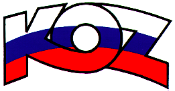 KONFEDERÁCIA ODBOROVÝCH ZVÄZOV SLOVENSKEJ REPUBLIKY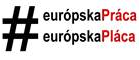 Materiál na rokovanieHSR SR 26.6.2017            bod 3 S T A N O V I S K Ok návrhu opatrení na zlepšenie podnikateľského prostrediaPopis materiáluNávrh opatrení na zlepšenie podnikateľského prostredia obsahuje 35 opatrení v rôznych oblastiach na zníženie regulačného zaťaženia a zlepšenie podnikateľského prostredia v SR. Opatrenia sú rozdelené do 5 prioritných oblastí: zamestnávanie, služby verejnej správy, konkurencieschopnosť, dane,podpora podnikania. Z hľadiska štruktúry opatrenia obsahujú popis súčasného stavu, príslušných paragrafových znení zákonov, dôvod zmeny, resp. prečo sa opatrenie navrhuje, samotné znenie opatrenia, termín jeho plnenia, zodpovedného gestora a prínos opatrenia pre podnikateľské prostredie, buď opisne, alebo vyčíslením úspory.Vychádzajúc z princípu účelnosti a efektivity vynaložených zdrojov sa navrhuje vo viacerých oblastiach vykonanie analýzy, resp. prehodnotenie súčasného stavu. Na základe výsledkov budú nadefinované konkrétne opatrenia, ktoré budú diskutované a predložené v ďalšom období. Stanovisko KOZ SRKOZ SR pozitívne hodnotí iniciatívu MH SR na zlepšovanie podnikateľského prostredia na Slovensku v podobe uľahčovania podnikania odbúravaním neopodstatnených regulačných bariér a byrokracie.V časti 2.1. Zamestnávanie, k opatreniu č. 4, však KOZ SR upozorňuje predkladateľa, že prehodnotenie zdravotného dohľadu sa musí riadiť ustanoveniami aktuálnej novely zákona č. 355/2007 Z. z. o ochrane, podpore a rozvoji verejného zdravia, ako aj námietkam EK v Odôvodnenom stanovisku pre SR - Porušenie č. 2013/ 4113 v súvislosti s nesprávnou transpozíciou článku 7 smernice Rady 89/391/EHS, v ktorom sa jednoznačne vyjadrila, že pracovnú zdravotnú službu nie je možné zrušiť ani obmedziť akýmkoľvek skupinám zamestnancov.Závery a odporúčaniaKOZ SR odporúča návrh opatrení zobrať na vedomie.